REPUBLIQUE ISLAMIQUE DE MAURITANIEHonneur –Fraternité-JusticeMinistère des Affaires Economiques et de la Promotion des Secteurs Productifs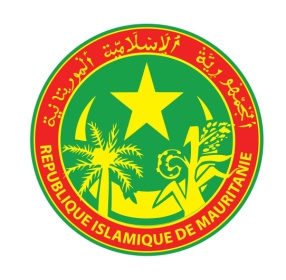 Projet d’appui à la décentralisation et au Développement des Villes Intermédiaires Productives MOUDOUNAPPEL A MANIFESTATION D’INTERET N°_09/MOUDOUN/2021Pour le recrutement d’un maitre d’œuvre pour la réalisation des études techniques et le suivi des travaux de construction reconstruction du marché en banco a Nema, construction d’un parc a bétail a Bassiknou et construction de la maison de l’artisanat, réhabilitation et l’extension des marches Météo et Arghoub à Aioun.Cette sollicitation de manifestations d'intérêt fait suite à l'avis général de passation des marchés de MOUDOUN, publié le 23 octobre 2020.Le Gouvernement de la République Islamique de Mauritanie a obtenu un don de l’Association Internationale pour le Développement (IDA) pour financer le Projet d’appui à la décentralisation et aux Développement des Villes Intermédiaires Productives MOUDOUN et a l’intention d’utiliser une partie de ce don pour effectuer des paiements autorisés au titre du Contrat d’« études techniques et le suivi des travaux de construction reconstruction du marché en banco a Nema, construction d’un parc a bétail a Bassiknou et construction de la maison de l’artisanat, réhabilitation et l’extension des marches Météo et Arghoub à Aioun.».L’objectif général de la mission vise à concevoir des infrastructures  fonctionnels de qualité, qui s’insèrent harmonieusement dans leur environnement urbain et répondent aux besoins des populations locales et autres usagers, et contribuent à améliorer le cadre de vie des populations et à soutenir l’économie locale et la création d’emploi. L'objectif de la mission est d'assurer, pour le compte des Communes des villes bénéficiaires (Maitre d’Ouvrage), les prestations de consultant (firme) en entité unique ou sous forme de consortium (groupement) pour les aider à bénéficier des ressources mises à leur disposition par le Projet Moudoun. Cette mission porte sur 3 volets : (i) études de programmation (ii) les études techniques (APS, APD, DE, DAO) et la confection des dossiers d’appels d’offres et (ii) le suivi des travaux des projets ci-après :En tranche ferme :Reconstruction du vieux marché municipal en banco à Nema.Construction d’un marché à Bétail à BassikounouConstruction d'une maison d’artisanat à AiounEn tranche conditionnelle (sous réserves de conclusion probantes des études de faisabilité en cours :Réhabilitation et extension du marché municipal Météo à AiounRéhabilitation et extension du marché municipal à Arghoub à AiounPour plus de détails voir les termes de référence (TDR) détaillés de la mission ci-jointsLe Consultant devra être une firme  reconnue, spécialisée dans les études de bâtiments (travaux neufs et réhabilitation) ayant une expérience avérée dans le domaine de conception d’équipements marchands.La Cellule de Coordination du Projet d'appui à la Décentralisation et au Développement des villes intermédiaires productives (CCP/MOUDOUN) invite les Consultants (Firmes) éligibles à manifester leur intérêt pour fournir les services décrits ci-dessus. Les consultants intéressés doivent fournir un dossier présentant les informations indiquant qu'ils sont qualifiés pour exécuter les services. Les consultants peuvent s’associer,  pour améliorer leurs qualifications.Les critères de présélection sont les suivants  l'activité principale et les années d'activité, l'expérience pertinente, les capacités techniques et managériales de la firme. Les qualifications et l'expérience des experts clés ne seront pas incluses dans les critères de présélection. Les experts clés ne seront pas évaluées au stade de la présélection (donc les CV ne sont pas demandés).Les manifestations d’intérêt seront évaluées sur la base de la grille ci-après : Capacité technique et managériale de la firme  10 pointsExpérience générale :              30 pointsExpérience spécifique :           60 pointsLe consultant retenu aura à mobiliser une équipe comprenant : Phase études-	Un architecte (chef de mission), ayant une expérience solide au moins une expérience de dix (10) ans dans le domaine de la conception de bâtiment. -	Un sociologue disposant d’une solide expérience de dix (10) ans au moins, ayant des expériences dans la conduite d’études de besoins et d’animation du dialogue avec l’ensemble des parties prenantes ;-	Un ingénieur en génie civil, disposant d’une solide expérience ayant au moins dix (10) ans d'expérience dans le domaine des constructions civils-	Un ingénieur électricien, ayant une expérience d’au moins cinq (05) ans et ayant réalisé au moins un projet d’énergie photovoltaïque-	Un spécialiste en VRD, ingénieur hydraulicien, ayant au moins cinq (05) ans d’expériencePhase suivi-Un Ingénieur Génie Civil, Chef de mission ayant au moins 5 ans d’expérience, de suivi des travaux de bâtiment-Quatre (04) Techniciens supérieurs pour le suivi pour chaque commune, disposant d’un minimum de 5 ans d’expérience, présent en permanence sur le chantier. Un consultant (Firme) sera sélectionné suivant la méthode Sélection Fondée sur la Qualité Technique et le Coût- (SFQC), en accord avec les procédures définies dans le Règlement de Passation des marchés dans le cadre du financement de projets d’investissement par la Banque Mondiale, édition du 1er juillet 2016, révisée en novembre 2017 et août 2018.L'attention des consultants intéressés est attirée sur la Section III, paragraphes, 3.14, 3.16 et 3.17 du « Règlement de passation des marchés pour les emprunteurs IPF » de la Banque mondiale de juillet 2016 [ou insérer la date de l'édition applicable du Règlement de passation des marchés conformément à l'accord juridique] (« Règlements »), énonçant la politique de la Banque mondiale sur les conflits d'intérêts. Les consultants intéressés peuvent obtenir des informations supplémentaires à l'adresse ci-dessous de 9h à 16h GMT du lundi au jeudi et de 9h à 12 h le vendredi :IIot Nasser lot n°173 Ksar Ouest Téléphone : (222) 45 29 06 93 – Fax (222)  45 29 06 01 ccp@moudoun.mr-cpmp@moudoun.mr-  www.moudoun.mr  BP 5150 Nouakchott, MAURITANIELe dossier doit être présenté en français et doit porter la mention « Manifestation d’intérêt  portant sur les « études techniques et le suivi des travaux de construction reconstruction du marché en banco a Nema, construction d’un parc a bétail a Bassiknou et construction de la maison de l’artisanat, réhabilitation et l’extension des marches Météo et Arghoub à Aioun.»  et comprendra :Une lettre de Manifestation d’intérêt ;Une présentation de la firme y compris son organisation managérialeUne liste des expériences générales et spécifiques précisant la nature des activités réalisées ;Les attestations de bonne fin délivrées par les clients et toute expérience non attestée ne sera pas prise en considération ; etUn acte de groupement (conjoint et solidaire) le cas échéant.Les manifestations d'intérêt doivent être déposées à l'adresse ci-dessus ou transmises par voie électronique au plus tard le 31/08/2021 à 12h GMT.LE COORDONNATEUR DU PROJET